CURRICULUM VITAECURRICULUM VITAECURRICULUM VITAE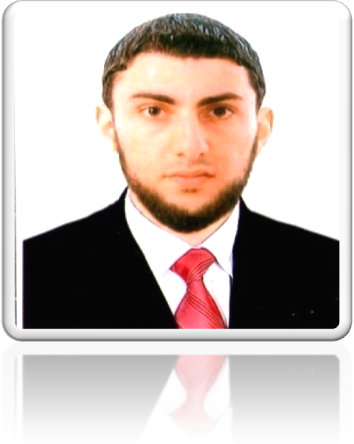 INFORMATIONS PERSONNELLESINFORMATIONS PERSONNELLESINFORMATIONS PERSONNELLESINFORMATIONS PERSONNELLESINFORMATIONS PERSONNELLESINFORMATIONS PERSONNELLESINFORMATIONS PERSONNELLESINFORMATIONS PERSONNELLESINFORMATIONS PERSONNELLESNom :Nom :Nom :Nom :Nom :ACHROUFACHROUFACHROUFACHROUFPrénom :Prénom :Prénom :Prénom :Prénom :MOHANDMOHANDMOHANDMOHANDDate et lieu de naissanceDate et lieu de naissanceDate et lieu de naissanceDate et lieu de naissanceDate et lieu de naissance02 avril 1988, à Fréha, T-Ouzou02 avril 1988, à Fréha, T-Ouzou02 avril 1988, à Fréha, T-Ouzou02 avril 1988, à Fréha, T-OuzouAdresse :Adresse :Adresse :Adresse :Adresse :11,  Chemin Doudou Mokhtar Ben Aknoun, Alger 11,  Chemin Doudou Mokhtar Ben Aknoun, Alger 11,  Chemin Doudou Mokhtar Ben Aknoun, Alger 11,  Chemin Doudou Mokhtar Ben Aknoun, Alger Situation de familleSituation de familleSituation de familleSituation de familleSituation de familleCélibataireCélibataireCélibataireCélibataireTéléphone :Téléphone :Téléphone :Téléphone :Téléphone :0555 182 352 / 0549 211 7520555 182 352 / 0549 211 7520555 182 352 / 0549 211 7520555 182 352 / 0549 211 752e-mail :e-mail :e-mail :e-mail :e-mail :mohandachrouf@gmail.com mohandachrouf@yahoo.fr mohandachrouf@gmail.com mohandachrouf@yahoo.fr mohandachrouf@gmail.com mohandachrouf@yahoo.fr mohandachrouf@gmail.com mohandachrouf@yahoo.fr FORMATIONS, DIPLOMES ET EXPERIENCEFORMATIONS, DIPLOMES ET EXPERIENCEFORMATIONS, DIPLOMES ET EXPERIENCEFORMATIONS, DIPLOMES ET EXPERIENCEFORMATIONS, DIPLOMES ET EXPERIENCEFORMATIONS, DIPLOMES ET EXPERIENCEFORMATIONS, DIPLOMES ET EXPERIENCEFORMATIONS, DIPLOMES ET EXPERIENCEFORMATIONS, DIPLOMES ET EXPERIENCEFORMATIONS, DIPLOMES ET EXPERIENCEFORMATIONS, DIPLOMES ET EXPERIENCEFORMATIONS, DIPLOMES ET EXPERIENCEPériodeFormation/ posteFormation/ posteEtablissement fréquentéEtablissement fréquentéEtablissement fréquentéEtablissement fréquentéEtablissement fréquentéDiplôme /certificat obtenuDiplôme /certificat obtenuDiplôme /certificat obtenuDiplôme /certificat obtenu2016/2017Traducteur Freelance Traducteur Freelance Travail en Collaboration avec plusieurs bureaux de traductionTravail en Collaboration avec plusieurs bureaux de traductionTravail en Collaboration avec plusieurs bureaux de traductionTravail en Collaboration avec plusieurs bureaux de traductionTravail en Collaboration avec plusieurs bureaux de traductionAttestation de Collaboration délivré par Farouk TAZEROUTI, traducteur agréé, assermenté près les tribunaux.Attestation de Collaboration délivré par Farouk TAZEROUTI, traducteur agréé, assermenté près les tribunaux.Attestation de Collaboration délivré par Farouk TAZEROUTI, traducteur agréé, assermenté près les tribunaux.Attestation de Collaboration délivré par Farouk TAZEROUTI, traducteur agréé, assermenté près les tribunaux.2013 – 2016Traducteur /Assistant Traducteur /Assistant Bureau de traduction de Maitre Farouk TAZEROUTI, traducteur agréé, assermenté près les tribunaux.Bureau de traduction de Maitre Farouk TAZEROUTI, traducteur agréé, assermenté près les tribunaux.Bureau de traduction de Maitre Farouk TAZEROUTI, traducteur agréé, assermenté près les tribunaux.Bureau de traduction de Maitre Farouk TAZEROUTI, traducteur agréé, assermenté près les tribunaux.Bureau de traduction de Maitre Farouk TAZEROUTI, traducteur agréé, assermenté près les tribunaux.Attestation de travailAttestation de travailAttestation de travailAttestation de travail2011-2013Enseignant de français et d’anglais Enseignant de français et d’anglais CEM de Ben Djaida (Alger).Primaire DoumPrimaire Frères Guermi.CEM de Ben Djaida (Alger).Primaire DoumPrimaire Frères Guermi.CEM de Ben Djaida (Alger).Primaire DoumPrimaire Frères Guermi.CEM de Ben Djaida (Alger).Primaire DoumPrimaire Frères Guermi.CEM de Ben Djaida (Alger).Primaire DoumPrimaire Frères Guermi.Un certificat de travail pour chaque établissement fréquenté.Un certificat de travail pour chaque établissement fréquenté.Un certificat de travail pour chaque établissement fréquenté.Un certificat de travail pour chaque établissement fréquenté.2007-2011Etudes universitairesEtudes universitairesUniversité Benyousef Benkheda, Alger (Faculté Centrale)Université Benyousef Benkheda, Alger (Faculté Centrale)Université Benyousef Benkheda, Alger (Faculté Centrale)Université Benyousef Benkheda, Alger (Faculté Centrale)Université Benyousef Benkheda, Alger (Faculté Centrale)Attestation de succès provisoire (licence en traduction et interprétariat) avec mention: Assez bienAttestation de succès provisoire (licence en traduction et interprétariat) avec mention: Assez bienAttestation de succès provisoire (licence en traduction et interprétariat) avec mention: Assez bienAttestation de succès provisoire (licence en traduction et interprétariat) avec mention: Assez bien2004 -2007Etudes secondairesEtudes secondairesLycéeAbdelkrim suissi, AlgerLycéeAbdelkrim suissi, AlgerLycéeAbdelkrim suissi, AlgerLycéeAbdelkrim suissi, AlgerLycéeAbdelkrim suissi, AlgerBaccalauréat en lettres et sciences humaines; mention: Assez bienBaccalauréat en lettres et sciences humaines; mention: Assez bienBaccalauréat en lettres et sciences humaines; mention: Assez bienBaccalauréat en lettres et sciences humaines; mention: Assez bienQUALIFICATIONSQUALIFICATIONSQUALIFICATIONSQUALIFICATIONSQUALIFICATIONSQUALIFICATIONSQUALIFICATIONSQUALIFICATIONSQUALIFICATIONSQUALIFICATIONSQUALIFICATIONSQUALIFICATIONSConnaissance des langues étrangères (de  1 à 5, 5 étant le maximum) :Connaissance des langues étrangères (de  1 à 5, 5 étant le maximum) :Connaissance des langues étrangères (de  1 à 5, 5 étant le maximum) :Connaissance des langues étrangères (de  1 à 5, 5 étant le maximum) :Connaissance des langues étrangères (de  1 à 5, 5 étant le maximum) :Connaissance des langues étrangères (de  1 à 5, 5 étant le maximum) :Connaissance des langues étrangères (de  1 à 5, 5 étant le maximum) :Connaissance des langues étrangères (de  1 à 5, 5 étant le maximum) :Connaissance des langues étrangères (de  1 à 5, 5 étant le maximum) :Connaissance des langues étrangères (de  1 à 5, 5 étant le maximum) :Connaissance des langues étrangères (de  1 à 5, 5 étant le maximum) :Connaissance des langues étrangères (de  1 à 5, 5 étant le maximum) :LangueLangueParléeParléeParléeParléeParléelueluelueécriteécriteArabeArabe5555555555FrançaisFrançais4444455544AnglaisAnglais3333355544TamazightTamazight5555511111CONNAISSANCES DANS LE DOMAINE INFORMATIQUE :CONNAISSANCES DANS LE DOMAINE INFORMATIQUE :CONNAISSANCES DANS LE DOMAINE INFORMATIQUE :CONNAISSANCES DANS LE DOMAINE INFORMATIQUE :CONNAISSANCES DANS LE DOMAINE INFORMATIQUE :CONNAISSANCES DANS LE DOMAINE INFORMATIQUE :CONNAISSANCES DANS LE DOMAINE INFORMATIQUE :CONNAISSANCES DANS LE DOMAINE INFORMATIQUE :CONNAISSANCES DANS LE DOMAINE INFORMATIQUE :CONNAISSANCES DANS LE DOMAINE INFORMATIQUE :CONNAISSANCES DANS LE DOMAINE INFORMATIQUE :CONNAISSANCES DANS LE DOMAINE INFORMATIQUE :Bonne maîtrise de l’outil informatique (Windows, Bureautique -MS Office-)Bonne maîtrise de l’outil informatique (Windows, Bureautique -MS Office-)Bonne maîtrise de l’outil informatique (Windows, Bureautique -MS Office-)Bonne maîtrise de l’outil informatique (Windows, Bureautique -MS Office-)Bonne maîtrise de l’outil informatique (Windows, Bureautique -MS Office-)Bonne maîtrise de l’outil informatique (Windows, Bureautique -MS Office-)Bonne maîtrise de l’outil informatique (Windows, Bureautique -MS Office-)Bonne maîtrise de l’outil informatique (Windows, Bureautique -MS Office-)Bonne maîtrise de l’outil informatique (Windows, Bureautique -MS Office-)Bonne maîtrise de l’outil informatique (Windows, Bureautique -MS Office-)Bonne maîtrise de l’outil informatique (Windows, Bureautique -MS Office-)Bonne maîtrise de l’outil informatique (Windows, Bureautique -MS Office-)Autres : Enseignant free-lance de langues arabe et française, Diplôme de Maitrise de la langue anglaise (Upper Intermediate Level) délivré par l’école Shaneschool (El Biar). QUALITÉS PERSONNELLES :Motivation, sens de responsabilité, ponctualité, capacité d’adaptation à de nouvelles exigences, polyvalence, travail en équipe, discrétion et confidentialité, Sens de l'organisation.  Autres : Enseignant free-lance de langues arabe et française, Diplôme de Maitrise de la langue anglaise (Upper Intermediate Level) délivré par l’école Shaneschool (El Biar). QUALITÉS PERSONNELLES :Motivation, sens de responsabilité, ponctualité, capacité d’adaptation à de nouvelles exigences, polyvalence, travail en équipe, discrétion et confidentialité, Sens de l'organisation.  Autres : Enseignant free-lance de langues arabe et française, Diplôme de Maitrise de la langue anglaise (Upper Intermediate Level) délivré par l’école Shaneschool (El Biar). QUALITÉS PERSONNELLES :Motivation, sens de responsabilité, ponctualité, capacité d’adaptation à de nouvelles exigences, polyvalence, travail en équipe, discrétion et confidentialité, Sens de l'organisation.  Autres : Enseignant free-lance de langues arabe et française, Diplôme de Maitrise de la langue anglaise (Upper Intermediate Level) délivré par l’école Shaneschool (El Biar). QUALITÉS PERSONNELLES :Motivation, sens de responsabilité, ponctualité, capacité d’adaptation à de nouvelles exigences, polyvalence, travail en équipe, discrétion et confidentialité, Sens de l'organisation.  Autres : Enseignant free-lance de langues arabe et française, Diplôme de Maitrise de la langue anglaise (Upper Intermediate Level) délivré par l’école Shaneschool (El Biar). QUALITÉS PERSONNELLES :Motivation, sens de responsabilité, ponctualité, capacité d’adaptation à de nouvelles exigences, polyvalence, travail en équipe, discrétion et confidentialité, Sens de l'organisation.  Autres : Enseignant free-lance de langues arabe et française, Diplôme de Maitrise de la langue anglaise (Upper Intermediate Level) délivré par l’école Shaneschool (El Biar). QUALITÉS PERSONNELLES :Motivation, sens de responsabilité, ponctualité, capacité d’adaptation à de nouvelles exigences, polyvalence, travail en équipe, discrétion et confidentialité, Sens de l'organisation.  Autres : Enseignant free-lance de langues arabe et française, Diplôme de Maitrise de la langue anglaise (Upper Intermediate Level) délivré par l’école Shaneschool (El Biar). QUALITÉS PERSONNELLES :Motivation, sens de responsabilité, ponctualité, capacité d’adaptation à de nouvelles exigences, polyvalence, travail en équipe, discrétion et confidentialité, Sens de l'organisation.  Autres : Enseignant free-lance de langues arabe et française, Diplôme de Maitrise de la langue anglaise (Upper Intermediate Level) délivré par l’école Shaneschool (El Biar). QUALITÉS PERSONNELLES :Motivation, sens de responsabilité, ponctualité, capacité d’adaptation à de nouvelles exigences, polyvalence, travail en équipe, discrétion et confidentialité, Sens de l'organisation.  Autres : Enseignant free-lance de langues arabe et française, Diplôme de Maitrise de la langue anglaise (Upper Intermediate Level) délivré par l’école Shaneschool (El Biar). QUALITÉS PERSONNELLES :Motivation, sens de responsabilité, ponctualité, capacité d’adaptation à de nouvelles exigences, polyvalence, travail en équipe, discrétion et confidentialité, Sens de l'organisation.  Autres : Enseignant free-lance de langues arabe et française, Diplôme de Maitrise de la langue anglaise (Upper Intermediate Level) délivré par l’école Shaneschool (El Biar). QUALITÉS PERSONNELLES :Motivation, sens de responsabilité, ponctualité, capacité d’adaptation à de nouvelles exigences, polyvalence, travail en équipe, discrétion et confidentialité, Sens de l'organisation.  Autres : Enseignant free-lance de langues arabe et française, Diplôme de Maitrise de la langue anglaise (Upper Intermediate Level) délivré par l’école Shaneschool (El Biar). QUALITÉS PERSONNELLES :Motivation, sens de responsabilité, ponctualité, capacité d’adaptation à de nouvelles exigences, polyvalence, travail en équipe, discrétion et confidentialité, Sens de l'organisation.  Autres : Enseignant free-lance de langues arabe et française, Diplôme de Maitrise de la langue anglaise (Upper Intermediate Level) délivré par l’école Shaneschool (El Biar). QUALITÉS PERSONNELLES :Motivation, sens de responsabilité, ponctualité, capacité d’adaptation à de nouvelles exigences, polyvalence, travail en équipe, discrétion et confidentialité, Sens de l'organisation.  